	       WARWICK TOWN COUNCIL 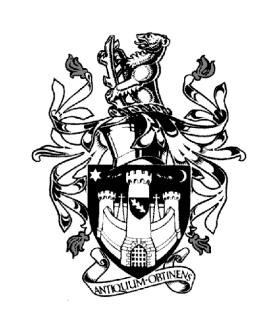 Court House Jury Street WARWICK CV34 4EW Tel: 01926 411694  Jayne Topham  Town Clerk                                                     COMMUNITY & CULTURAL COMMITTEETHURSDAY 3rd JUNE 2021Present:Councillor M Ashford             Councillor PS BirdiCouncillor R Eddy Councillor Mrs MA Grainger (Sub)        Councillor T Morris        Councillor N Murphy     Councillor D Skinner        The Mayor (ex Officio)Co-opted Members:	Karen Parker Chair of Unlocking WarwickMINUTES		18. To elect Chairman for the Municipal Year 2021/22– Cllr R Eddy was nominated all  were in favour there were no other nominations received.19. Apologies: Bernie Allen WDC, Cllr Mrs L Butler, N Butler & Cllr O Jacques       It was resolved to accept their apologies.20. Declarations of Personal and Prejudicial Interests -None21.  To elect and Deputy Chairman for the Municipal Year 2021/22 Cllr Mrs L Butler was         nominated all were in favour there were no other nominations received.22. Minutes of the meeting held on 15th April 2021.       Minutes to be approved and signed.  It was resolved to accept the minutes as a true record        of the meeting.23. Community Engagement        Unlocking Warwick – update from Unlocking Warwick Chair Karen Parker        report Appendix 1.24. Community Update - Update from Mrs B Allen WDC – deferred due to absence.25. Children Centre – Cllr PS Birdi advised that the next meeting was the 10th July and that he        would update Councillors after that meeting.26. St Mary’s Lands Working Party – Cllr D Skinner advised that no further meetings had been        held.  The light fittings on the cycle path had been replaced with a cover.  A rat problem        had been dealt with by putting poison down.27. Twinning – 2021 – 30-year celebration with Verden – Cllr R Eddy advised that a site for        the 30 trees had been agreed in St Nicolas Park – cherry blossoms to be planted.  Grant        funding to be sort.          Initiatives – Cllr O Jacques – not present.28. Warwick in Bloom – review competition – Cllr R Eddy advised the competition had been        launched – thanks to George Palmer for his contribution regarding social media. Digital        entries continuing. Judge Simon Lycett is confirming a date for judging.                                          - Railway Station – a grant has been applied for to replace tubs.29. Queen’s Jubilee – Cllr R Eddy advised of the nationwide plans.  Beacon lighting, Jubilee        Market and a jubilee lunch in the town are being considered.  Dates 2/5th June 2022.       We need to ensure we do not clash with national events.       Queen’s canopy – Tree planting in the District.  Tree planting which we can plot on the        Queens canopy map.  It is suggested that the Mayor plants a tree. Councillors were asked        for suggestions regards location.  A suggestion was made for Priory Park to screen the        new medical centre.       A suggestion was also made to plant 70 trees and hold a town wide competition to find        local hero’s so that they plant a tree as recognition.  The Jubilee wood was mentioned as a        location.  Planting should be October 2022.30. Blue Plaque – programme for 2021 – Cllr R Eddy updated Councillors.       Healey Court plaque being unveiled on the 3rd July 2021.       Walking tour to be developed with the Visitor Information Centre.Signed………………………………..  Dated………………………………………………………..